Литературное чтение 3Привалова Е.ВТема урока:Знакомство с названием раздела. Как научиться читать стихи- Мы сегодня познакомимся с произведением Я. Смоленского «Как научиться читать стихи» - перейдите по ссылке или посмотрите видео в группе классаКак научиться читать стихи https://www.youtube.com/watch?v=nYx0MrVrNKg - Познакомимся с 10 основными правилами как научиться читать стихи. Д.з- выбери  любое   стихотворение и проверь все ли ты применил правила при чтении егоАнгийский язык3Морева Н.В.Предлоги времени (часы, время суток).1.Чтение новых слов: стр.18 упр.32.Повторение числительныхhttps://www.youtube.com/watch?v=DR-cfDsHCGA 3.Предлоги времени: правило стр.20, стр.28 упр.7 Д/з : стр. 23 упр.4, новые слова  стр.18 упр.3Русский язык3Привалова Е.ВТема урока:Синонимы и антонимы- Доброе утро!- Начнем урок русского языка .- Откройте тетрадь. Запишите число, классная работа.- Минутка чистописания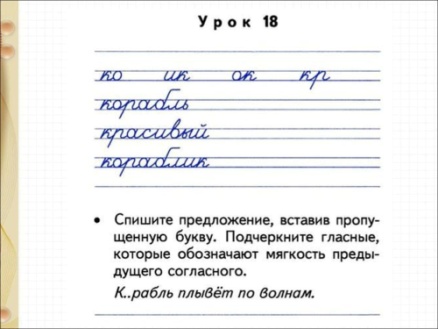 - Тема урока «Синонимы и антонимы»- Перейдите по ссылке посмотрите урок https://resh.edu.ru/subject/lesson/4328/start/185155/- Откроем  учебник стр.  42-43. Выполняем упражнения  упр. 68,69- Рабочая тетрадь стр. 23 упр 49, 50Математика 3Привалова Е.ВТема урока:Порядок выполнения действий- Начнем урок математики.- Откройте тетрадь. Запишите число, классная работа.
- Устный счет 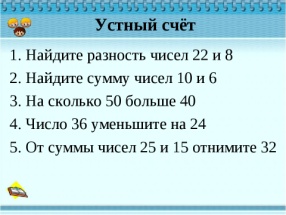 - Вспомним порядок выполнения действий.- Перейдите по ссылке посмотрите урок https://resh.edu.ru/subject/lesson/3747/start/215388/- Работаем в учебнике стр 24-25. Выполняем номера 3,4,7,6